Heviran Comfort MAX w dwa razy większym, ekonomicznym opakowaniu 60 tabletek.  Duże opakowanie Heviran Comfort MAX to idealne rozwiązanie dlaPacjentów, u których dochodzi do częstych nawrotów opryszczki i wymagają terapii zapobiegającej nawrotom opryszczki co najmniej przez 1 miesiąc*Dla pacjentów w okresie narażenia na czynniki wywołujące u nich nawrót opryszczki -  w okresie przed daną sytuacją i w trakcie jej trwania. Dla pacjentów, którzy chcą mieć Heviran Comfort  do domowej apteczce na wypadek wystąpienia ryzyka nawrotu opryszczki  Heviran Comfort MAX - zmniejsza ryzyko nawrotu opryszczki nawet o 73%1. 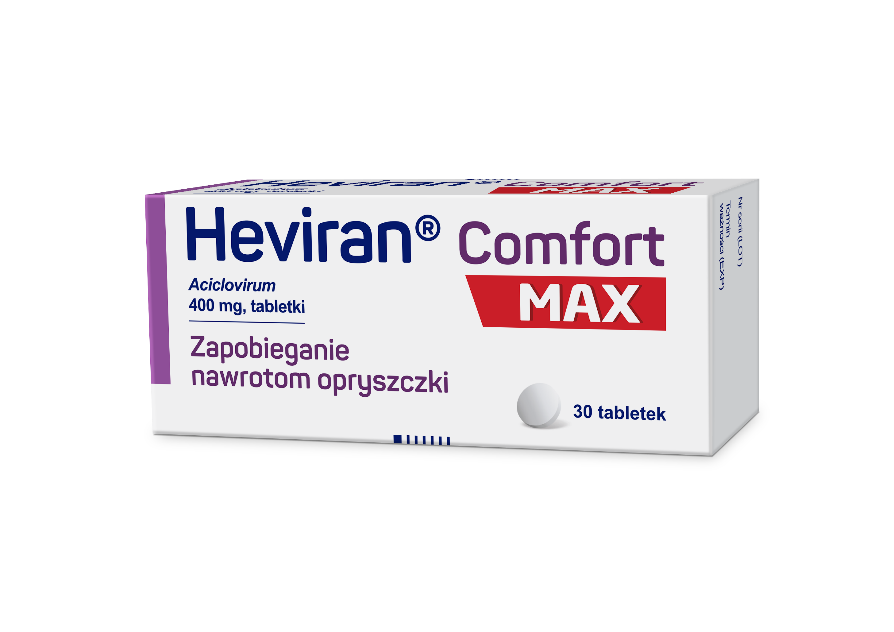 *-Bez konsultacji z lekarzem produkt można stosować maksymalnie przez okres 1 miesiąca.1. Spruance SL, et al. Acyclovir prevents reactivation of herpes simplex labialis in skiers. JAMA. 1988; 260(11): 1597 -1599 Heviran Comfort MAX. Skład i postać: 1 tabletka zawiera 400 mg acyklowiru. Tabletki barwy białej, okrągłe, obustronnie wypukłe. Wskazania: Zapobieganie nawrotom opryszczki pospolitej (Herpes simplex virus) u dorosłych pacjentów z prawidłową odpornością. Produkt leczniczy może być stosowany jedynie u pacjentów, u których w przeszłości rozpoznano zakażenie wirusem opryszczki pospolitej. Podmiot odpowiedzialny: Zakłady Farmaceutyczne Polpharma S.A. Pozwolenie na dopuszczenie do obrotu leku nr: 18428 wydane przez MZ; www.polpharma.pl. Lek wydawany bez recepty. ChPL: 2021.03.04.
To jest lek. Dla bezpieczeństwa stosuj go zgodnie z ulotką dołączoną do opakowania. Nie przekraczaj maksymalnej dawki leku. W przypadku wątpliwości skonsultuj się z lekarzem lub farmaceutą.To jest lek. Dla bezpieczeństwa stosuj go zgodnie z ulotką dołączoną do opakowania i tylko wtedy, gdy jest to konieczne. W przypadku wątpliwości skonsultuj się z lekarzem lub farmaceutą.To jest lek. Dla bezpieczeństwa stosuj go zgodnie z ulotką dołączoną do opakowania. Zwróć uwagę na przeciwwskazania. W przypadku wątpliwości skonsultuj się z lekarzem lub farmaceutą.
